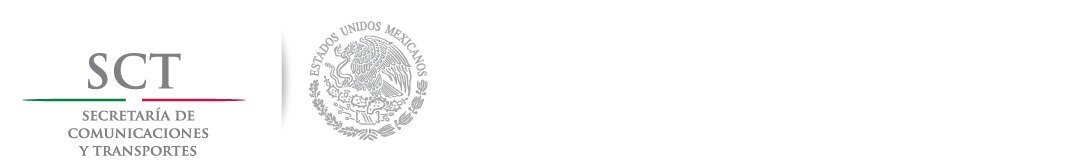 PRECONVOCATORIA A LA LICITACIÓN PÚBLICA NACIONAL QUE CONTIENE LAS BASES DE CONTRATACIÓN DE OBRA PÚBLICA A PRECIOS UNITARIOS Y TIEMPO DETERMINADO, POR EL MECANISMO DE EVALUACIÓN POR PUNTOSCon fundamento en lo dispuesto en  antepenúltimo párrafo del  artículo 31 de la Ley de Obras Públicas y Servicios Relacionados con las Mismas, se difunde el presente proyecto de convocatoria a efecto de que los interesados, profesionales, cámaras o asociaciones empresariales del ramo, puedan remitir sus comentarios pertinentes, en un plazo no mayor al 22 de octubre de 2013, a las siguientes direcciones electrónicas:eliseo.herrera@sct.gob.mx; fzambran@sct.gob.mx  y          vsilva@sct.gob.mxPRECONVOCATORIA A LA LICITACIÓN PÚBLICA NACIONAL QUE CONTIENE LAS BASES DE CONTRATACIÓN DE OBRA PÚBLICA A PRECIOS UNITARIOS Y TIEMPO DETERMINADO, POR EL MECANISMO DE EVALUACIÓN POR PUNTOSDATOS GENERALES1.- CONVOCANTE: DIRECCIÓN GENERAL DE TRANSPORTE FERROVIARIO Y MULTIMODAL.México, D.F., a .08 de octubre del 2013.2.- PRECONVOCATORIA A  NACIONAL NÚMERO: [________], su obtención será gratuita. 3.- OBJETO DEL PROCEDIMIENTO DE CONTRATACIÓN: “Trabajos relacionados con la construcción del Paso Superior Vehicular “AEROPUERTO” ubicado en el km 24+680 de la nueva línea AM del libramiento de Celaya; en el Estado de Guanajuato.”4.- La información necesaria para que los licitantes integren sus propuestas técnica y económica, que no está en el Sistema CompraNet, estará a disposición de los interesados en las oficinas de LA CONVOCANTE ubicadas en calle Nueva York N° 115 Sexto Piso colonia Nápoles, Delegación Benito Juarez CP. 03810, México D.F., teléfono (55) 5723 93.00 ext. 19812 a partir de la publicación de la convocatoria en el Sistema CompraNet, y hasta el sexto día previo al de la presentación y apertura de proposiciones, y es la siguiente:Bases a las que se sujetará  Nacional  Número [___________] relativa a: “Trabajos relacionados con la construcción del Paso Superior Vehicular “AEROPUERTO” ubicado en el km 24+680 de la nueva línea AM del libramiento de Celaya; en el Estado de Guanajuato.”Se entenderá por: Ley de Obras Públicas y Servicios Relacionados con las Mismas. EL REGLAMENTO.- El Reglamento de  de Obras Públicas y Servicios Relacionados con las Mismas. Secretaría de Hacienda y Crédito Público.  en el que se establecen las bases en que se desarrollará el procedimiento de contratación y que describe los requisitos de participación. de contratación para la adjudicación de las obras públicas y los servicios relacionados con las mismas.EL LICITANTE.- La persona que participe en cualquier procedimiento de licitación pública, o bien de invitación a cuando menos tres personas. Unidad administrativa responsable de llevar a cabo el procedimiento de contratación.EL CONTRATISTA.- La persona que celebre contratos de obras públicas o servicios relacionados con las mismas. Secretaría de Comunicaciones y Transportes.COMPRANET.- Sistema electrónico de información pública gubernamental sobre obras públicas y servicios relacionados con las mismas, a cargo de  de , en adelante  Sistema es de consulta gratuita y constituye un medio por el cual se desarrolla el procedimiento de contratación.PROYECTO ARQUITECTÓNICO.- El que define la forma, estilo, distribución y el diseño funcional de una obra.PROYECTO EJECUTIVO.- El conjunto de planos y documentos que conforman los proyectos arquitectónico y de ingeniería de una obra, el catálogo de conceptos, así como las descripciones e información suficientes para que esta se pueda llevar a cabo.PROYECTO DE INGENIERÍA.- El que comprende los planos constructivos, memorias de cálculo y descriptivas, especificaciones generales y particulares aplicables, así como plantas, alzados, secciones y detalle, que permitan llevar a cabo una  obra civil, eléctrica, mecánica o de cualquier otra especialidad.   MIPYMES.- Las Micro, Pequeñas y Medianas Empresas de nacionalidad mexicana a que hace referencia  para el Desarrollo de  de , Pequeña y Mediana Empresa.PRESUPUESTO AUTORIZADO.- El que  comunica a  en el calendario de gasto correspondiente, en términos de  de Presupuesto y Responsabilidad Hacendaria.SOBRE CERRADO: Cualquier medio que contenga la proposición de EL LICITANTE, cuyo contenido sólo puede ser conocido en el acto de presentación y apertura de proposiciones en términos de EL SUPERINTENDENTE: El representante de EL CONTRATISTA ante  para cumplir con los términos y condiciones pactados en el contrato, en lo relacionado con la ejecución de los trabajos.DOCUMENTACIÓN DISTINTA A  PRIMERA.- En esta licitación solo se aceptará la participación de personas físicas o morales de nacionalidad mexicana. EL LICITANTE deberá presentar los siguientes documentos:I.- Escrito en el que manifieste, bajo protesta de decir verdad, que es de nacionalidad mexicana. FORMATO 01II.- Escrito mediante el cual declare bajo protesta de decir verdad que no se encuentra en alguno de los supuestos que establecen los artículos 51 y 78 de  02III.- Escrito en el que manifieste bajo protesta de decir verdad, que los estudios, planes o programas que, en su caso, previamente haya realizado, incluyen supuestos, especificaciones e información verídicos y se ajustan a los requerimientos reales de la obra a ejecutar, así como que consideran costos estimados apegados a las condiciones del mercado, en términos de lo establecido en los artículos 31, fracción XV y 51, fracción VII, segundo párrafo de  03IV.- Declaración de integridad mediante la cual manifieste bajo protesta de decir verdad, que por sí mismo o a través de interpósita persona, se abstendrá de adoptar conductas para que los servidores públicos de  convocante, induzcan o alteren las evaluaciones de las proposiciones, el resultado del procedimiento de contratación y cualquier otro aspecto que les otorgue condiciones más ventajosas, con relación a los demás participantes. FORMATO 04V.- Escrito en el que manifieste el domicilio, donde éste recibirá toda clase de notificaciones que resulten, en su caso, de los contratos y convenios que celebren de conformidad con LA LEY y EL REGLAMENTO, mientras no se señale un domicilio distinto en la forma establecida por , el así manifestado se tendrá como domicilio convencional para practicar toda clase de notificaciones. FORMATO LIBRELas notificaciones a LOS LICITANTES respecto de los actos del procedimiento de contratación se realizarán a través de COMPRANET.Asimismo, en el caso de contar con correo electrónico, deberá proporcionar a  dicha dirección.VI.- Escrito en el que su firmante manifieste, bajo protesta de decir verdad, que cuenta con facultades suficientes para comprometerse por sí o por su representada, mismo que contendrá lo siguiente: FORMATO LIBREa).- De EL LICITANTE: Registró Federal de Contribuyentes; nombre y domicilio, así como, en su caso, los de su apoderado o representante. Tratándose de personas morales, además se señalará la descripción del objeto social de la empresa, identificando los datos de las escrituras públicas y, de haberlas, sus reformas y modificaciones, con las que se acredite la existencia legal de las personas morales, así como el nombre de los socios.b).- Del representante legal de EL LICITANTE: Datos de las escrituras públicas en las que le fueron otorgadas las facultades de representación y su identificación oficial.VII.- Previo a la firma del contrato, EL LICITANTE a quien se le haya adjudicado el mismo deberá presentar para su cotejo, original o copia certificada de los documentos siguientes:a).-Tratándose de persona moral:1.- Testimonio de la escritura pública en la que conste que fue constituida conforme a las leyes mexicanas y que tiene su domicilio en el territorio nacional.2.- Acta constitutiva de la empresa, sus reformas y modificaciones, debidamente inscritas en el Registro Público correspondiente.3.- Cédula de identificación fiscal.4.- Poderes notariales de los representantes legales para actos de administración (debidamente inscritos en el Registro Público correspondiente).5.- Identificación oficial de los representantes legales.6.- En su caso, convenio privado de las personas agrupadas.b).-Tratándose de persona física:1.- Copia certificada del acta de nacimiento o, en su caso, carta de naturalización respectiva, expedida por la autoridad competente, así como la documentación con la que acredite tener su domicilio legal en el territorio nacional.2.- Cédula de identificación fiscal.Estos documentos servirán para constatar que la persona cumple con los requisitos legales necesarios.Asimismo, conforme al procedimiento administrativo de pago de anticipos, estimaciones, ajustes de costos, etc., vía transferencia electrónica, deberá presentar fotocopia de: Registro Federal de Contribuyentes; constancia del domicilio fiscal; constancia de la institución financiera sobre la existencia de cuenta de cheques abierta a nombre del beneficiario, que incluya el número de cuenta con 11 posiciones, así como  Estandarizada (CLABE) con 18 posiciones.VIII.-Para los interesados que decidan agruparse para presentar una proposición, deberán acreditar en forma individual los requisitos señalados anteriormente, además de entregar una copia del convenio a que se refiere el artículo 47 de EL REGLAMENTO. La presentación de los documentos de los integrantes de la agrupación y la del convenio deberá hacerse por el representante común. 1.- Para los casos en que dos o más interesados se agrupen para presentar una sola proposición, las personas que integran la agrupación deberán celebrar en los términos de la legislación aplicable el convenio de proposición conjunta, en el que se establecerán con precisión los aspectos siguientes:Nombre, domicilio y Registro Federal de Contribuyentes de las personas integrantes, señalando, en su caso, los datos de los instrumentos públicos con los que se acredita la existencia legal de las personas morales y, de haberlas, sus reformas y modificaciones así como el nombre de los socios que aparezcan en éstas.Nombre y domicilio de los representantes de cada una de las personas agrupadas señalando, en su caso, los datos de las escrituras públicas con las que acrediten las facultades de representación.Designación de un representante común, otorgándole poder amplio y suficiente para atender todo lo relacionado con la proposición y con el procedimiento de licitación pública. Descripción de las partes objeto del contrato que corresponderá cumplir a cada persona integrante, así como la manera en que se exigirá el cumplimiento de las obligaciones.Estipulación expresa de que cada uno de los firmantes quedará obligado junto con los demás integrantes en forma solidaria, para efectos del procedimiento de contratación y del contrato, en caso de que se les adjudique el mismo.  En el acto de presentación y apertura de proposiciones el representante común de la agrupación deberá señalar que la proposición se presenta en forma conjunta. El convenio a que hace referencia esta fracción se incluirá en los documentos de la proposición técnica. En este supuesto la proposición deberá ser firmada autógrafamente por el representante común que para este acto haya sido designado por el grupo de personas, o bien, en caso de que sea enviada electrónicamente por los medios de identificación electrónica autorizados por  PROCESO DE LICITACIÓN SEGUNDA.- La junta de aclaraciones de LA CONVOCATORIA se llevará a cabo el día 30 de octubre del 2013 a las 11:00 horas, en la sala de juntas de la Dirección General de Transporte Ferroviario y Multimodal piso 3, ubicada en Nueva York N° 115 Sexto Piso colonia Nápoles, Delegación Benito Juárez CP. 03810, México D.F., teléfono (55) 5723 9300 ext.19812. Se levantará el acta de la(s) junta(s) de aclaraciones la cual será firmada por LOS LICITANTES que hubieren asistido, sin que la falta de la firma de alguno de ellos reste validez o efectos a la misma, de la cual se entregará copia a dichos asistentes. Las personas que pretendan solicitar aclaraciones a los aspectos contenidos en , deberán presentar un escrito en el que expresen su interés en participar en , por si o en representación de un tercero, manifestando en todos los casos los datos generales del interesado y, en su caso, del representante conforme a lo previsto en la fracción VI del artículo 61 de EL REGLAMENTO. Las personas que hayan presentado el escrito anteriormente citado, serán consideradas LICITANTES y tendrán derecho a formular solicitudes de aclaración, dudas o cuestionamientos en relación con En el caso de que dos o más personas se agrupen para presentar una proposición, cualquiera de los integrantes de la agrupación podrá presentar el escrito mediante el cual manifieste su interés en participar en la junta de aclaraciones y en el procedimiento de contratación. Si el escrito señalado en párrafo anterior no se presenta, se permitirá el acceso a la junta de aclaraciones a la persona que lo solicite en calidad de observador, en términos del penúltimo párrafo del artículo 27 de Las solicitudes de aclaración, a elección de EL LICITANTE, podrán entregarse personalmente en la(s) junta(s) de aclaraciones en el domicilio señalado por  en  para llevar a cabo dicho evento, o bien en caso de que  sea electrónica, enviarse a través de COMPRANET a más tardar veinticuatro horas antes de la fecha y hora en que se vaya a realizar la citada junta; acompañadas del escrito señalado en el párrafo anterior.Las solicitudes de aclaración que sean recibidas con posterioridad a la primera junta de aclaraciones, o bien, después del plazo previsto para su envío a través de COMPRANET en caso de que  sea electrónica, no serán contestadas por  por resultar extemporáneas y se integrarán al expediente respectivo. En dicho supuesto, si el servidor público que presida la junta de aclaraciones considera necesario citar a una ulterior junta,  tomará en cuenta dichas solicitudes para responderlas.Para efectos de agilizar la contestación de las solicitudes de aclaración que se formulen, ya sea por COMPRANET en caso de que  electrónica o de manera personal, EL LICITANTE deberá utilizar el FORMATO JA, de no utilizarlo  podrá desechar las solicitudes de aclaración.La asistencia de los interesados a la(s) junta(s) de aclaraciones es optativa. Cualquier modificación en , incluyendo las que resulten de la o las juntas de aclaraciones, formará parte de la misma y deberá ser considerada por LOS LICITANTES en la elaboración de su proposición.Al finalizar el acto se fijará un ejemplar del acta correspondiente a dicha junta en la ventana del Centro Integral de Servicios (CIS), de la Dirección General de Transporte Ferroviario y Multimodal ubicada en la Calle de Nueva York No. 115, PB, Col. Nápoles, C. P. 03810, Delegación Benito Juárez, Distrito Federal, el acta estará visible 5 días hábiles a partir de la fecha de este evento.Asimismo,  difundirá un ejemplar de dicha acta en COMPRANET, para efectos de su notificación a LOS LICITANTES que no hayan asistido al acto. Dicho procedimiento sustituirá a la notificación personal. REVISIÓN PRELIMINAR  A fin de facilitar el presente procedimiento de contratación , a solicitud de EL LICITANTE, efectuará una revisión preliminar respecto de la especialidad, experiencia y capacidad de los interesados, así como de la documentación distinta a la propuesta técnica y económica de acuerdo con lo establecido al respecto en EL REGLAMENTO de Para efectos de lo anterior, los interesados deberán presentar en las oficinas de  ubicadas en Nueva York #115 pis 6, Colonia Nápoles, Delegación Benito Juárez, México, D.F. C.P. 03810, teléfono (55) 5723 9300 ext. 19812 y en horario de 9:00   a 15:00 HRS en días hábiles, solicitud de la revisión preliminar que requieran. Dicha revisión podrá efectuarse hasta el sexto día hábil previo a la fecha de presentación y apertura de proposiciones establecida en  REGISTRO ÚNICO DE CONTRATISTASConforme a lo previsto en los artículos 74 Bis de  y  43, cuarto párrafo de EL REGLAMENTO,  a través de COMPRANET contará, en los términos de EL REGLAMENTO, con un registro único de contratistas, el cual los clasificará de acuerdo a la información que proporcionen, entre otros aspectos, por su actividad; datos generales; nacionalidad; experiencia; capacidad técnica, económica y financiera, e historial respecto de contratos celebrados con los sujetos a que se refieren las fracciones I a VI del artículo 1 de  y de su cumplimiento en tiempo y en monto.Este registro será permanente y estará a disposición de cualquier interesado, salvo en aquellos casos que se trate de información de naturaleza reservada, en los términos establecidos en  de Transparencia y Acceso a  Gubernamental.Dicho registro tendrá únicamente efectos declarativos respecto de la inscripción de contratistas, sin que dé lugar a efectos constitutivos de derechos u obligaciones.En términos de lo establecido en el artículo 43 de EL REGLAMENTO, el registro único de contratistas se integrará con la información que proporcionen los contratistas, así como con aquella que incorporen los sujetos a que se refieren las fracciones I a VI del artículo 1 de , derivada de los procedimientos de contratación que lleven a cabo conforme a Los contratistas solicitarán su inscripción en el registro único de contratistas a , la cual, previa validación de la información presentada por EL CONTRATISTA a través de la documentación respectiva que proporcione, llevarán a cabo la inscripción correspondiente.  podrá inscribir en dicho registro a los contratistas cuando advierta que éstos no se encuentran inscritos; asimismo,  podrá incluir en el citado registro la información con la que cuente y que sea materia del mismo.La información contenida en el registro único de contratistas tiene como propósito, entre otros, facilitar los procedimientos de contratación de , sin perjuicio de la presentación de los documentos que se requieran en cualquier procedimiento de contratación, en términos de , de EL REGLAMENTO y demás disposiciones aplicables.El registro único de contratistas será diseñado y administrado por  y contendrá cuando menos lo establecido en el artículo 43 de EL REGLAMENTO.De igual forma, se les comunica a LOS LICITANTES que en ningún caso se les impedirá el acceso a quienes no se encuentren inscritos en dicho registro, por lo que LOS LICITANTES interesados podrán presentar sus proposiciones directamente en el acto de presentación y apertura de las mismas. PRESENTACIÓN Y APERTURA DE PROPOSICIONESCualquier persona podrá asistir a los diferentes actos del procedimiento de la licitación en calidad de observador, siendo requisito registrar previamente su asistencia y abstenerse de intervenir en cualquier forma en los mismos. Los LICITANTES podrán presentar sus proposiciones por escrito durante el acto de presentación y apertura de proposiciones, en el lugar, fecha y hora que señale , por medios electrónicos, conforme a las disposiciones administrativas que emita En caso de que LOS LICITANTES opten por el uso de medios electrónicos para el envío de sus proposiciones, ello no limita que participen en los diferentes actos derivados de la licitación. I).-PRESENTACIÓN Y APERTURA DE PROPOSICIONESLa presentación y apertura de proposiciones será el 07 de noviembre del 2013 a las 11:00 horas, en la sala de juntas en la sala de juntas de la Dirección General de Transporte Ferroviario y Multimodal, piso 3, ubicada en Nueva York N° 115 colonia Nápoles, Delegación Benito Juárez CP. 03810, México D.F., teléfono (55) 5723 93300 ext. 19812., en presencia de los interesados que asistan al acto y, en su caso, del representante de  LICITANTES deberán entregar el sobre que contenga la proposición en la forma y medio(s) que prevé esta convocatoria, completamente cerrado y claramente identificado en su parte exterior que contenga la propuesta técnica y la propuesta económica, integradas en la forma que prevé  TERCERA. La documentación distinta a dichas proposiciones podrá entregarse dentro o fuera de dicho sobre a elección de EL LICITANTE. Se procederá a la apertura de las proposiciones haciendo constar la documentación presentada por LOS LICITANTES, sin entrar a su análisis técnico, legal o administrativo; la documentación se recibirá para su posterior evaluación, por lo que no se desechará ninguna de las propuestas recibidas en este acto.A partir de la hora señalada para el inicio del acto de presentación y apertura de proposiciones, no se permitirá el acceso a ningún licitante ni observador, o servidor público ajeno al acto.La presentación de proposiciones por parte de LOS LICITANTES deberá ser completa, uniforme y ordenada, debiendo utilizar los formatos e instructivos elaborados y proporcionados por  caso de que EL LICITANTE presente otros formatos, éstos deberán cumplir con cada uno de los elementos requeridos por La proposición deberá ser firmada autógrafamente por la persona facultada para ello, cuando menos en la última hoja de cada uno de los documentos que forman parte de la misma. Será causal de descalificación si no se firma autógrafamente en cada una de sus hojas, el catálogo de conceptos o presupuesto de obra FORMA E-7, los programas solicitados y los documentos así requeridos en la presente CONVOCATORIA. En las proposiciones enviadas a través de medios remotos de comunicación electrónica, en sustitución de la firma autógrafa, se emplearán los medios de identificación electrónica que establezca Cada uno de los documentos que integren la proposición y aquéllos distintos a ésta, deberán estar foliados en todas y cada una de las hojas que los integren. Al efecto, se deberán numerar de manera individual las propuestas técnica y económica, así como el resto de los documentos que entregue EL LICITANTE.La documentación que deberá ser firmada por EL LICITANTE en cada hoja es, EL CATÁLOGO DE CONCEPTOS O PRESUPUESTO DE OBRA FORMA E-7, Carta Proposición FORMATO 07, LOS PROGRAMAS SOLICITADOS EN  TERCERA DE ESTA CONVOCATORIA. EL LICITANTE a quien se le haya adjudicado el contrato, previo a su formalización, deberá firmar la totalidad de la documentación que integre su proposición.LOS LICITANTES que hayan asistido elegirán a uno de ellos para que, en forma conjunta con el servidor público designado por  para presidir el acto, rubricarán EL CATÁLOGO DE CONCEPTOS FORMA E-7, y el servidor público dará lectura al importe total de cada una de las proposiciones presentadas.EL LICITANTE presentará al inicio de los documentos que contenga su proposición la relación cuantitativa de la documentación que presenta en su proposición FORMATO RCD.LOS LICITANTES sólo podrán presentar una sola proposición en cada procedimiento de contratación. Iniciado el acto de presentación y apertura de proposiciones en la fecha, hora y lugar previsto en , las ya presentadas no podrán ser retiradas o dejarse sin efecto por LOS LICITANTES y se considerarán vigentes dentro del procedimiento hasta la conclusión del mismo.Se levantará el acta conforme a lo previsto en los artículos 37 de , así como 62  de EL REGLAMENTO, en la que se hará constar el importe total de cada proposición; el acta se firmará por los asistentes, la falta de firma de algún licitante no invalidará su contenido y efectos. Se señalará en el acta el lugar, fecha y hora en que se dará a conocer el fallo de la licitación y se proporcionará copia de la misma a los asistentes.Al finalizar el acto se fijará un ejemplar del acta correspondiente a dicha junta en la ventana del Centro Integral de Servicios (CIS), de la Dirección General de Transporte Ferroviario y Multimodal ubicada en la Calle de Nueva York No. 115, PB, Col. Nápoles, C. P. 03810, Delegación Benito Juárez, Distrito Federal, el acta estará visible 5 días hábiles a partir de la fecha de este evento.Asimismo,  difundirá un ejemplar de dicha acta en COMPRANET para efectos de su notificación a LOS LICITANTES que no hayan asistido al acto. Dicho procedimiento sustituirá a la notificación personal. II).-FALLOEn el lugar, día y hora señalados en el acta de presentación y apertura de proposiciones, se dará a conocer el fallo, en presencia de LOS LICITANTES que hubieren presentado proposiciones y que libremente asistan al acto entregándose copia del mismo, y se levantará el acta respectiva, en los términos de los artículos 39 de  y 68 de EL REGLAMENTO, el acta se firmará por los asistentes, la falta de firma de algún licitante no invalidará su contenido y efectos, en la que se hará constar en su caso, el nombre de EL LICITANTE ganador como adjudicatario del contrato y monto total de su proposición o la declaración de que la licitación ha quedado desierta, señalando en el fallo las razones que lo motivaron. Se proporcionará copia del acta a los asistentes, dicha acta surte los efectos de notificación en forma para el adjudicatario. Al finalizar el acto se fijará un ejemplar del acta correspondiente a dicha junta en la ventana del Centro Integral de Servicios (CIS), de la Dirección General de Transporte Ferroviario y Multimodal ubicada en la Calle de Nueva York No. 115, PB, Col. Nápoles, C. P. 03810, Delegación Benito Juárez, Distrito Federal, el acta estará visible 5 días hábiles a partir de la fecha de fallo, | teléfono (55) 5723 9300 ext.19812. Asimismo, , difundirá un ejemplar de dicha acta en COMPRANET para efectos de notificación a LOS LICITANTES que no hayan asistido al acto. Dicho procedimiento sustituirá a la notificación personal. Adicionalmente a LOS LICITANTES que no hayan asistido al acto se les enviará por correo electrónico un aviso informándoles que el acta de fallo se encuentra a su disposición en COMPRANET. En caso de que EL LICITANTE no haya proporcionado una dirección de correo electrónico,  quedará eximida de la obligación de realizar el aviso anteriormente referido.Conforme a lo establecido en el artículo 74 de , las proposiciones desechadas durante la licitación podrán ser devueltas a LOS LICITANTES que lo soliciten, una vez transcurridos sesenta días naturales contados a partir de la fecha en que se de a conocer el fallo de la licitación, salvo que exista alguna inconformidad en trámite, en cuyo caso  las conservará hasta la total conclusión de la inconformidad e instancias subsecuentes; agotados dichos términos  podrá, a solicitud de EL LICITANTE el cual tendrá un plazo de hasta treinta días naturales contados a partir de la conclusión de los términos señalados para requerir su devolución, de no ser así  podrá proceder a su destrucción, conforme a lo previsto en el último párrafo del artículo 264 de EL REGLAMENTO. El adjudicatario quedará obligado a firmar el contrato en las oficinas de la Dirección de Transporte Ferroviario y Multimodal de LA CONVOCANTE, ubicado en Nueva York N° 115 Octavo Piso colonia Nápoles, Delegación Benito Juárez CP. 03810, México D.F., teléfono (55) 5723 9300 ext. 19032, en la fecha y hora indicada en el acta del fallo, previa entrega de la garantía de cumplimiento por el veinte por ciento (20 %) del monto del contrato, y de ser el caso, por el cien por ciento (100%) del monto de los anticipos, en términos de los artículos 48 fracciones I y II de LA LEY y 91 de EL REGLAMENTO.Esta CONVOCATORIA conforme a lo establecido en el primer párrafo del artículo 90 de EL REGLAMENTO, no tiene prevista la reducción del porcentaje de la garantía de cumplimiento a la que se refiere el párrafo anterior.En caso de que el adjudicatario no firmare el contrato por causas imputables al mismo, en la fecha, hora y lugar previsto en el fallo y en defecto de tal previsión, dentro del plazo de  quince días naturales siguientes al de la notificación del fallo, se informará a  para que ésta dentro del ámbito de su competencia determine lo conducente, de acuerdo a lo establecido en los artículos 77 y 78 de , y  podrá adjudicar el contrato a EL LICITANTE que haya presentado la siguiente proposición solvente que le siga en calificación y así sucesivamente en caso de que este último no acepte la adjudicación, siempre y cuando la diferencia en precio con respecto a la proposición que inicialmente haya resultado ganadora, no sea superior de  diez por ciento (10%), en términos de los artículos 47 de  y  74,  fracción V de EL REGLAMENTO. IDIOMA Y MONEDA TERCERA.- El idioma en que se presentarán las proposiciones será el español y la moneda en que se cotizarán será el peso mexicano.ADJUDICACIÓN DEL CONTRATOCUARTA.- Conforme a lo establecido en los artículos 38 de  y 63, fracción II de EL REGLAMENTO, , para determinar la solvencia de las proposiciones recibidas para su revisión detallada y evaluación, verificará que las proposiciones cumplan con los requisitos solicitados en  y aplicará el mecanismo de puntos, conforme a lo establecido en el “MÉTODO DE EVALUACIÓN DE PROPUESTAS POR EL MECANISMO DE PUNTOS FORMA MVP  y la “MATRIZ BASE DE PUNTOS FORMA  que forman parte de esta CONVOCATORIA a la licitación; los cuales contienen la calificación numérica que puede alcanzarse en los rubros y subrubros de las propuestas técnica y económica que integran la proposición de cada uno de LOS LICITANTES y la forma en que se deberá acreditar el cumplimiento de cada uno de los rubros y subrubros motivo de evaluación para obtener la puntuación indicada en cada uno de ellos, conforme a lo previsto en los lineamientos emitidos por El LICITANTE deberá obtener en su propuesta técnica un mínimo de 37.5 puntos para que sea objeto de evaluación su propuesta económica, conforme a lo establecido en el primer párrafo de la fracción II del artículo 63 de EL REGLAMENTO y en los lineamientos emitidos por  en la aplicación de este Sistema de Evaluación de Propuestas por el Mecanismo de Puntos, podrá por economía procesal, solo evaluar aquellas propuestas elegibles que, una vez determinada la proposición que económicamente obtenga el mayor puntaje y sea solvente técnicamente, por haber obtenido los puntos mínimos requeridos en ; puedan numéricamente alcanzar o superar el puntaje obtenido por esta, lo cual se indicara en el fallo correspondiente. Lo anterior en base a la consulta y respuesta emitida por  en el decimo párrafo del oficio No. UNCP/309/NC/0.-1077/2010 de fecha 8 de diciembre de 2010.Una vez hecha la evaluación de las proposiciones presentadas, el contrato se adjudicará, en su caso,  de entre LOS LICITANTES, a aquél cuya proposición resulte solvente porque reúne, conforme a los criterios de evaluación establecidos en , las condiciones legales, técnicas y económicas requeridas por , obtenga el mayor puntaje y garantice el cumplimiento de las obligaciones respectivas. En caso de empate entre los LICITANTES cuyas proposiciones resulten solventes y hayan obtenido igual puntaje, éste se resolverá en términos del penúltimo párrafo del artículo 38 de  no fuere factible resolver el empate en los términos del citado artículo, la adjudicación del contrato se efectuará en favor de EL LICITANTE que resulte ganador en un sorteo manual por insaculación que realizará  en el propio acto de fallo, el cual consistirá en depositar en una urna transparente los boletos con el nombre de cada LICITANTE empatado, de la que se extraerá en primer lugar el boleto de EL LICITANTE ganador y, posteriormente, los demás boletos de LOS LICITANTES que resultaron empatados, con lo que se determinarán los subsecuentes lugares que ocuparán tales proposiciones.En caso de que no se haya previsto dar a conocer el fallo en junta pública, el sorteo por insaculación se llevará a cabo previa invitación por escrito que realizará , a un representante del Órgano Interno de Control, en adelante OIC y al Testigo Social  cuando éste participe en el procedimiento de licitación, levantándose el acta que firmarán los asistentes, sin que la inasistencia, la negativa o la falta de firma en el acta respectiva de los LICITANTES e invitados, invalide el acto.Las condiciones contenidas en  y en las proposiciones presentadas por LOS LICITANTES no podrán ser negociadas, sin perjuicio de que  pueda solicitar a LOS LICITANTES aclaraciones o información adicional para realizar la correcta evaluación de las proposiciones, siempre y cuando no implique alteración alguna a la parte técnica o económica de la proposición, en su caso, la comunicación se realizará de la forma siguiente:a).- Escrito dirigido a EL LICITANTE, el cual se notificará en el domicilio que este haya señalado o bien, a través de COMPRANET, caso en el que  enviará un aviso a EL LICITANTE en la dirección de correo electrónico que haya proporcionado en su proposición, informándole que existe un requerimiento en dicho Sistema. Lo cual se hará constar en el acta de fallo.b).- A partir de la recepción del escrito, EL LICITANTE contará con un plazo de 3 días hábiles para hacer las aclaraciones o entregar los documentos o información solicitada por  y deberá ser entregada, en su caso, en horas y días hábiles. En caso de que EL LICITANTE no atienda, en el tiempo establecido, el requerimiento efectuado, o bien, la información que proporcione no aclare la duda o motivo de la solicitud,  realizará la evaluación con la documentación originalmente entregada en su proposición.c).-  difundirá en COMPRANET las respuestas de EL LICITANTE, el mismo día en que sean recibidas.  EXPERIENCIA Y CAPACIDAD QUINTA.- El LICITANTE deberá demostrar su experiencia, capacidad técnica y capacidad financiera mediante:DEFINICIONES:Vías férreas (VF).- Se denomina vía férrea a la parte de la infraestructura ferroviaria formada por el conjunto de elementos que conforman el sitio por el cual transitan los trenes. Las vías férreas son el elemento esencial de la infraestructura ferroviaria y constan, básicamente, de rieles apoyados sobre durmientes que se disponen dentro de una capa de balasto.Construcción de estructuras (CE).- Se denomina construcción de estructuras a las obras de infraestructura a base de elementos de concreto reforzado, concreto presforzado y/o de acero, construidas para salvar obstáculos naturales, arroyos o ríos y en su caso otras vialidades.Ampliación de carreteras (AC) Es la construcción de anchos adicionales en la corona de un camino, con el objeto de proporcionar más capacidad vehicular al mismo y por consecuencia más seguridad en el traslado de vehículos.Modernización de carreteras (MC) Es la construcción de anchos adicionales en la corana de un camino y el reforzamiento de su estructura, con el objeto de proporcionar más capacidad vehicular al mismo y por consecuencia más seguridad en el traslado de vehículos.1.-Relación de cada uno de los profesionales técnicos que serán responsables de la dirección, administración y ejecución de los trabajos, identificados con los cargos que ocuparán, de los que presentará su currículum con firma autógrafa en el que se incluya, en su caso, copia simple de su cédula profesional, su domicilio y teléfono actual, así como la relación de las actividades profesionales en que haya participado. De los profesionales técnicos propuestos sólo se evaluará la preparación académica y la experiencia demostrada en trabajos de características técnicas, complejidad y magnitud similares a los que se licitan.El personal que se evaluara será: El personal indicado es el que se considerará para efectos de evaluación y otorgamiento de puntos, en su caso. Si una o más personas no cumplen con los requisitos solicitados o están comprometidos al mismo tiempo en la ejecución de otros trabajos adjudicados por LA CONVOCANTE, el subrubro correspondiente tendrá una calificación de cero (0).En el FORMATO CV EL LICITANTE deberá anexar a su propuesta copia en digital (Excel) de dicho formato por cada especialista. El personal deberá haber participado en las actividades a realizar con un cargo igual o superior al que se proponga para ocupar en los trabajos objeto de esta licitación, de no ser así no será evaluado.El personal deberá haber participado en las actividades a realizar con un cargo igual o superior al que se proponga para ocupar en los trabajos objeto de esta licitación, de no ser así no será evaluado.Adicional al personal sujeto de valoración para efectos de puntaje, EL LICITANTE deberá considerar en su proposición, el personal profesional técnico adecuado y suficiente que se requiera para la ejecución en tiempo y forma de los trabajos que se licitan, conforme a las características, complejidad y magnitud de los mismos.Si EL LICITANTE participa con el mismo personal o equipo, en dos o más licitaciones al mismo tiempo, al resultar adjudicatario de la primera licitación automáticamente quedará descalificado de las siguientes, independientemente de la etapa en que se encuentre el procedimiento de contratación. Lo anterior debido a que, al materializarse este supuesto se afecta la solvencia técnica de la propuesta presentada por EL LICITANTE.2.-Relación de los contratos de trabajos similares a los de  de esta licitación en los que sea comprobable su participación, que haya celebrado tanto con las Administraciones Públicas Federal, Estatal o Municipal, como con particulares, con los que acredite la experiencia y capacidad técnica de EL LICITANTE en este tipo de obras. Contendrá el nombre o denominación de la contratante; domicilio y teléfono de los responsables de los trabajos; descripción de las obras, importes totales, importes ejercidos o por ejercer y las fechas previstas de terminaciones, según sea el caso.En el FORMATO RCE EL LICITANTE deberá anexar a su propuesta copia simple de los contratos que relacione, así como copia en digital (Excel) de dicho formato.En el FORMATO RCC EL LICITANTE deberá anexar a su propuesta, de los contratos relacionados, copia simple de, los contratos, cancelación de la garantía de cumplimiento de cada contrato, manifestación expresa de la contratante sobre el cumplimiento total de las obligaciones contractuales y acta de extinción de derechos y obligaciones, debidamente requisitados, así como copia en digital (Excel) de dicho formato.EL LICITANTE, para acreditar el importe mínimo por contrato señalado anteriormente, podrá sumar los importes sin IVA de dos (2) contratos de la(s) categoría(s) solicitadas. En su caso,  tomará en cuenta dicha sumatoria de importes de contratos para evaluación y otorgamiento de puntajes, siempre y cuando estos contratos cumplan con los requisitos establecidos en el Método de Evaluación de Propuestas por el Mecanismo de Puntos FORMA MVP 01.En caso de que, en  se prevea la subcontratación de cualquier persona o de empresas estratificadas como MIPYMES y EL LICITANTE decida subcontratar los trabajos autorizados, deberá acreditar la experiencia de dichas personas o empresas en trabajos similares a los que se hará cargo, presentando la relación de contratos celebrados, con la información a que se refiere este numeral.Cuando en  no se autorice la subcontratación de los trabajos EL LICITANTE deberá presentar únicamente el escrito donde manifieste bajo protesta de decir verdad de que, no subcontratará ninguna de las partes de los trabajos que se licitan. FORMATO LIBRE.3.- Declaraciones fiscales, estados financieros dictaminados o no, de los últimos dos ejercicios fiscales o, en caso de empresas de nueva creación, los más actualizados a la fecha de presentación de proposiciones, con el contenido y alcance siguiente:Los parámetros financieros que EL LICITANTE deberá de cumplir, para demostrar su capacidad de recursos económicos, son los siguientes:a).- Que el capital neto de trabajo (CNT) de EL LICITANTE sea suficiente para el financiamiento de los trabajos a realizar. Se tendrá como suficiente dicho capital neto, cuando el importe del último ejercicio fiscal del activo circulante (AC), menos el pasivo circulante (PC), sea igual o mayor del 20% del valor del importe de su propuesta económica sin IVA.b).- Que EL LICITANTE demuestre una suficiente capacidad para pagar sus obligaciones. Se tendrá como suficiente dicha capacidad cuando el importe del último ejercicio fiscal del AC entre PC, sea igual o mayor de 1.1 unidades y el activo total (AT) entre el pasivo total (PT), sea igual o mayor a 2.0 unidades.c).- Que EL LICITANTE demuestre un aceptable grado en que depende del endeudamiento y la rentabilidad de la empresa es aceptable. Se tendrá como aceptable dicho grado de endeudamiento y rentabilidad de EL LICITANTE, cuando el importe del último año fiscal del PT entre AT, sea igual o menor 70%.En el caso de proposiciones presentadas en forma conjuntas o en grupo, se sumarán los CNT, AC, PC, AT y PT, para cumplir con los parámetros señalados en los incisos anteriores.EL LICITANTE para obtener el puntaje otorgado a este subrubro señalado en  01, deberá cuando menos cumplir el parámetro a), así como lo solicitado en uno de los incisos b) o c) anteriormente citados, si no cumple con lo solicitado anteriormente tendrá una calificación de cero (0) en este subrubro. 4.- Certificación, expedida por institución facultada para ello o de verificación emitida por  de Servicios Técnicos, del laboratorio y personal que pretende emplear en el aseguramiento de la calidad de los trabajos por ejecutar. 5.-Relación de maquinaria y equipo de construcción disponible y necesario para el desarrollo de los trabajos, indicando si son de su propiedad, arrendadas con o sin opción a compra, su ubicación física, modelo y usos actuales, así como la fecha en que se dispondrá de estos insumos en el sitio de los trabajos, conforme al programa presentado;  tratándose de maquinaria o equipo de construcción arrendado, con o sin opción a compra, deberá presentar además carta compromiso de arrendamiento y disponibilidad del mismo.ANTICIPOSSEXTA.- Para que EL CONTRATISTA realice en el sitio de los trabajos la construcción de sus oficinas, almacenes, bodegas e instalaciones y, en su caso, para los gastos de traslado de la maquinaria y equipo de construcción e inicio los trabajos; así como para la compra y la producción de materiales de construcción, adquisición de equipos de instalación permanente y demás insumos, le será otorgado un anticipo en términos de lo dispuesto por el artículo 50 fracción V de  del 50% de la asignación presupuestaria aprobada al contrato en el ejercicio de que se trate. El importe del anticipo deberá ser considerado obligatoriamente por LOS LICITANTES para la determinación del costo financiero de su proposición, de conformidad con lo previsto en el artículo 50 fracción III de  podrá otorgar anticipos para los convenios que se celebren en términos del artículo 59 de , sin que pueda exceder el porcentaje que originalmente fue autorizado en el contrato.Previamente a la entrega del anticipo, EL CONTRATISTA deberá presentar a la Dirección General Adjunta de Regulación Técnica Ferroviaria un programa en el que se establezca la forma en el que aplicará dicho anticipo. El área mencionada requerirá a EL CONTRATISTA la información conforme a la cual acredite el cumplimiento del citado programa; tal requerimiento podrá realizarse en cualquier momento durante la vigencia del contrato.VISITA AL SITIO DE REALIZACIÓN DE LOS TRABAJOS SÉPTIMA.- LA CONVOCANTE a través del Residente de Obra, mostrará el sitio de realización de los trabajos, para lo cual los interesados que así lo deseen deberán concurrir en las Instalaciones del Centro S.C.T. Guanajuato, ubicada en Av. Tecnológico # 709, Ciudad Industrial “El Trébol” en la Cd. De Celaya, Guanajuato, C.P. 38201, el día 29 de octubre del 2013 a las 11:00 horas, para partir al lugar de la ubicación de los trabajos. La visita tendrá como objeto que LOS LICITANTES conozcan las condiciones ambientales, así como las características referentes al grado de dificultad de los trabajos a desarrollar y sus implicaciones de carácter técnico.SUBCONTRATACIÓN OCTAVA.- Las partes de la obra que se podrán subcontratar son:EL LICITANTE ganador no podrá subcontratar los trabajos objeto de la obra que le sean adjudicados.FECHAS, PLAZOS Y MONTOS AUTORIZADOSNOVENA.- Al formular la proposición, EL LICITANTE tomará en cuenta: a).-Que la fecha estimada para el inicio de los trabajos será el día 25 de noviembre del 2013.b).-Que el plazo para la ejecución de los trabajos será de 401 días naturales, del 25 de noviembre del 2013 al 31 de diciembre del 2014.c).- Que para la ejecución de los trabajos objeto de , se cuenta con el oficio de liberación de inversión No. [______________].MODELO DE CONTRATO DÉCIMA.- Para los efectos de lo dispuesto por el artículo 31 fracción XXV de , se adjunta el modelo de contrato de Obra Pública a Precios Unitarios y Tiempo Determinado FORMA E-8, al que se sujetarán  y EL LICITANTE ganador.FORMA DE PAGO DÉCIMA PRIMERA.- Para efectos de pago se formularan estimaciones MENSUALES, mismas que se acompañarán de la documentación que acredite la procedencia de su pago, conforme a las previsiones del artículo 132 de EL REGLAMENTO, las que serán presentadas por EL CONTRATISTA al residente de la obra dentro de los seis días naturales siguientes a la fecha de su corte y serán pagadas por LA DEPENDENCIA por trabajos ejecutados, este pago se realizara a través de medios de comunicación electrónica tramitado por la por la Dirección General de Programación, Organización y Presupuesto  ubicada en ubicada en Insurgentes Sur 1089, Colonia Noche Buena, Delegación Benito Juárez, C.P. 03720, en México, Distrito,  dentro de un plazo de (20 días naturales) contados a partir de que hayan sido autorizadas por el residente de la obra y que EL CONTRATISTA haya presentado la factura correspondiente debidamente requisitada. EL CONTRATISTA será el único responsable de que la factura que presente para su pago cumpla con los requisitos administrativos y fiscales, por lo que la falta de pago por la omisión de alguno de estos o por su presentación incorrecta no será motivo para solicitar pago de gastos financieros a que hace referencia el artículo 55 de En caso de que la factura entregada por EL CONTRATISTA para su pago presente errores o deficiencias, , dentro de los tres días hábiles siguientes al de su recepción, indicará por escrito a EL CONTRATISTA las deficiencias que deberá corregir. El periodo que transcurra entre la entrega del citado escrito y la presentación de las correcciones por parte de EL CONTRATISTA no se computará para efectos del segundo párrafo del artículo 54 de En el caso de que EL CONTRATISTA no presente las estimaciones dentro de los seis días naturales siguientes a la fecha de su corte, la estimación correspondiente se presentará en la siguiente fecha de corte, sin que ello dé lugar a la reclamación de gastos financieros por parte de EL CONTRATISTA.Queda entendido que en términos de lo dispuesto por el artículo 130 de EL REGLAMENTO, los únicos tipos de estimaciones que se reconocerán para efectos del contrato correspondiente, serán por trabajos ejecutados; de pago de cantidades adicionales o conceptos no previstos en el catálogo original del contrato, de gastos no recuperables a que alude el artículo 62 de  y de los ajustes de costos.El residente de obra efectuará la revisión y autorización de las estimaciones por trabajos ejecutados, en un plazo que no excederá de quince días naturales contados a partir de la fecha de su presentación. En el supuesto de que surjan diferencias técnicas o numéricas que no puedan ser autorizadas dentro de dicho plazo, éstas se resolverán e incorporarán en la siguiente estimación.En el caso de incumplimiento en los pagos de estimaciones y de ajuste de costos por parte de , ésta a solicitud de EL CONTRATISTA y de conformidad con lo previsto en el primer párrafo del artículo 55 de , pagará gastos financieros conforme a una tasa que será igual a la establecida por  de Ingresos de  en los casos de prórroga para el pago de créditos fiscales. Dichos gastos empezarán a generarse cuando las partes tengan definido el importe a pagar y  se calcularán sobre las cantidades no pagadas y se computarán por días naturales desde que sean determinadas y hasta la fecha en que se pongan efectivamente las cantidades a disposición de EL CONTRATISTA. De conformidad con lo establecido en el último párrafo del artículo 127 de EL REGLAMENTO el atraso en el pago de estimaciones en que incurra  diferirá en igual plazo la fecha de terminación de los trabajos, circunstancia que deberá formalizarse, previa solicitud de EL CONTRATISTA, a través del convenio respectivo; no procederá dicho diferimiento cuando el atraso derive de causas imputables a EL CONTRATISTA. Tratándose de pagos en exceso que haya recibido EL CONTRATISTA, éste deberá reintegrar las cantidades pagadas en exceso, más los intereses correspondientes, conforme a lo señalado en el párrafo anterior. Los cargos se calcularán sobre las cantidades pagadas en exceso en cada caso y se computarán por días naturales desde la fecha del pago hasta la fecha en que se pongan efectivamente las cantidades a disposición de No se considerará pago en exceso cuando las diferencias que resulten a cargo de EL CONTRATISTA sean compensadas en la estimación siguiente, o en el finiquito, si dicho pago no se hubiera identificado con anterioridad. REQUISITOS ADICIONALES DÉCIMA SEGUNDA.- Al formular la proposición EL LICITANTE tomará en cuenta:a).- Que la obra se llevará a cabo con sujeción a:  y su  REGLAMENTO; el proyecto y sus especificaciones generales y particulares, así como a las especificaciones de la “Normativa para  del Transporte” que  tiene en vigor, el programa de ejecución general de los trabajos; el programa de utilización de la maquinaria y equipo de construcción; los precios unitarios señalados en la relación de conceptos de trabajo y cantidades de obra para expresión de precios unitarios y monto total de la proposición, y conforme a las cláusulas del Contrato de Obra Pública a Precios Unitarios y Tiempo Determinado y en general de conformidad con lo señalado en b).- Que en relación con los precios unitarios aludidos en el inciso anterior, cuando a partir del acto de la presentación y apertura de proposiciones ocurran circunstancias de orden económico no previstas en el contrato, que determinen un aumento o reducción de los costos directos de los trabajos aún no ejecutados conforme al programa convenido, la revisión de los costos a que se refiere el artículo 56 de  y 174 de EL REGLAMENTO, se realizará de conformidad con lo establecido en los artículos 57 fracción III y 58 de  y del 182 de EL REGLAMENTO. En este caso, cuando EL CONTRATISTA no esté de acuerdo con la proporción de intervención de los insumos ni su forma de medición durante el proceso de construcción, podrá solicitar su revisión a efecto de que sean corregidos; en el supuesto de no llegar a un acuerdo, se deberá aplicar el procedimiento enunciado en la fracción I del artículo 57; afectando, en cualquiera de los casos, el importe del o los ajustes de costos resultantes en un porcentaje igual al de los anticipos concedidos. En el caso de que EL CONTRATISTA no esté de acuerdo en la aplicación del procedimiento de ajuste de costos indicado en la fracción III del artículo 57 de , por las razones mencionadas en el párrafo anterior, una vez notificado por  el factor que proceda, EL CONTRATISTA tendrá diez días naturales para presentar, por escrito, su solicitud de revisión para llegar a un acuerdo fundado y motivado de acuerdo a la normatividad vigente, en caso contrario EL CONTRATISTA tendrá quince días naturales para presentar a  el análisis de ajuste de costos conforme al procedimiento enunciado en la fracción I del artículo 57 de  y lo establecido en el artículo 178 de EL REGLAMENTO y  tendrá 30 días naturales para resolver lo procedente.En caso que EL CONTRATISTA no presente en tiempo y forma su solicitud de revisión y análisis de los ajustes de costos a que hace referencia el párrafo anterior, precluye su derecho de dicha revisión, si  no resuelve en tiempo y forma se tendrá por aceptado lo solicitado por EL CONTRATISTA.Para los efectos del primer párrafo del artículo 56 y segundo párrafo de la fracción I del artículo 58 de , conforme a lo establecido en el artículo 175 de EL REGLAMENTO, con el objeto de actualizar los precios de la proposición a la fecha de inicio de los trabajos, EL CONTRATISTA podrá solicitar, por una sola ocasión, la determinación de un primer factor de ajuste de costos, el cual se calculará conforme al procedimiento de ajuste establecido en el párrafo que antecede y en el contrato correspondiente. Este factor de actualización no se afectará por la entrega de anticipos. Esto no aplicará en las obras que inicien dentro de los treinta días naturales siguientes a la presentación de proposiciones. EL CONTRATISTA deberá presentar a , en su caso, la solicitud correspondiente en el plazo señalado en el artículo 56 de  c).-Que deberá obtener, con toda oportunidad, los permisos para utilización de explosivos, explotación de bancos de material y operación de plantas de asfaltos, ante la autoridad correspondiente.d).-Que deberá tener en la obra permanentemente un Superintendente de Construcción quien deberá conocer con amplitud los proyectos, normas de calidad y especificaciones de Construcción, catálogo de conceptos o actividades de la obra, programas de ejecución y de suministros, incluyendo los planos con sus modificaciones, especificaciones generales y particulares de construcción y normas de calidad, Bitácora, convenios y demás documentos inherentes, que se generen con motivo de la ejecución de los trabajosAsimismo, el Superintendente de Construcción deberá estar facultado por EL CONTRATISTA, para oír y recibir toda clase de notificaciones relacionadas con los trabajos, aun las de carácter personal, así como contar con las facultades suficientes para la toma de decisiones en todo lo relativo al cumplimiento del contrato. Independientemente de aquellas que  pueda hacer en la forma y términos previstos en , fracción V de  en el contrato, se reserva el derecho de solicitar en cualquier momento, por causas justificadas, la sustitución del Superintendente de Construcción, y EL CONTRATISTA tendrá la obligación de nombrar a otro que reúna los requisitos exigidos en el contrato. en cualquier momento podrá verificar que el personal propuesto por EL LICITANTE para ejecutar los trabajos, sea el que esté desarrollándolos, de no ser así, deberá exigir que se utilice el personal propuesto en la licitación o uno de características similares.e).-Que debe cumplir con el señalamiento de protección en obra, el cual deberá estar considerado como concepto de trabajo y que al término de los trabajos es necesario se entregue a  en buenas condiciones.f).-Que de ser el adjudicatario del contrato, notificará formalmente la existencia de la(s) Unidad(es) de Control de Calidad a , en un plazo no mayor a quince días, contados a partir del fallo correspondiente, obligándose también a obtener y presentar la aprobación correspondiente, emitida por parte de  de Servicios Técnicos de  o de  de Servicios Técnicos del Centro SCT correspondiente, misma que tendrá un importe de: $ 8,456.00 (OCHO MIL CUATROCIENTOS CINCUENTA Y SEIS PESOS 00/100 MN) MAS IVA,  por cada una de las áreas verificadas, que deberá ser considerado en los costos indirectos.g).-Que cuando se estipule que el pago de los diversos conceptos de trabajo se hará al precio que fije el contrato para la unidad de obra terminada, ha juzgado y tomado en cuenta todas las condiciones que puedan influir en los precios unitarios, independientemente de lo que dichos precios incluyan en razón del costo directo, del indirecto, del financiamiento, la utilidad y cargos adicionales; que los datos tales como clasificación y abundamiento de materiales, disposición y clasificación de los estratos y otras características, los ha proporcionado  únicamente como orientación y a título informativo, quedando bajo la responsabilidad del proponente juzgar de todas las circunstancias dichas, de manera que si cualquiera de ellas resulta diferente en la realidad a como lo consideró el proponente, por ejemplo, en la clasificación de materiales, la diferencia no justificará reclamación alguna de EL CONTRATISTA en cuanto a los precios unitarios.h).-Que el tratamiento para los materiales que se utilicen en la construcción será el seleccionado por EL CONTRATISTA y deberá ser el adecuado para alcanzar los resultados previstos, salvo que a juicio de  no sea factible para satisfacer los requisitos estipulados en las especificaciones. Por lo tanto, cuando en  se indique algún tratamiento, éste deberá usarse como guía y no al que necesariamente deban someterse los respectivos materiales.i).-Que los materiales que se utilicen en la ejecución de la obra objeto de , deberán ser los adecuados para obtener la calidad fijada en el proyecto y satisfacer los requisitos estipulados en las especificaciones indicadas en el proyecto y en , debiendo obtener para los bancos a utilizar previamente la autorización en materia de impacto ambiental, otorgada por  de Medio Ambiente y Recursos Naturales.j).-Que como cargo adicional ha considerado el cinco al millar por concepto de servicios de inspección, vigilancia y control que realiza , en términos del artículo 220 de EL REGLAMENTO.k).-Que ninguna de las diferencias que pudieran resultar en las cantidades de trabajos anotadas por  en , justificará reclamación alguna de EL CONTRATISTA en relación con los precios respectivos.l).-Que propone precios unitarios únicamente para los conceptos anotados en la relación FORMA E-7 y que por lo tanto, no presenta alternativas que modifiquen lo estipulado en m).-Que ha propuesto precios oficiales, vigentes a la fecha de presentación de la proposición, para los insumos que vende PEMEX, puestos en obra por los contratistas, en caso que conforme a la naturaleza de los trabajos se requiera la utilización de estos insumos. (No Aplica)n).-Que se considerará como precio unitario, el importe de la remuneración o pago total que debe cubrirse a EL CONTRATISTA por unidad de concepto terminado y ejecutado conforme al proyecto, especificaciones generales y particulares de construcción y normas de calidad.o).-Que el precio unitario se integrará con los costos directos correspondientes al concepto de trabajo, costos indirectos, el costo por financiamiento, el cargo por la utilidad de EL CONTRATISTA y los cargos adicionales.p).-Que presentará, análisis expresados en pesos, de cada uno de los precios unitarios en la misma moneda, relativos a los conceptos señalados en  E-7, estableciendo separadamente los costos directos, los costos indirectos, el costo por financiamiento, el cargo por la utilidad y los cargos adicionales; de acuerdo con lo indicado en , EL REGLAMENTO y Que al determinar sus costos directos tomó en consideración los salarios vigentes y los precios de materiales, maquinaria y equipo que rigen en el lugar de la obra en la fecha de su proposición, estableciendo los cargos por maquinaria y equipo con base en los precios y rendimientos de éstos considerados como nuevos y acorde con las condiciones de ejecución del concepto de trabajo correspondiente. Ninguna de las diferencias que pudieran resultar entre el precio real y el considerado en los análisis justificará reclamación de EL CONTRATISTA en relación con los precios respectivos. Los costos indirectos deberán expresarse como un porcentaje del costo directo. En anexo por separado deberá presentarse el análisis detallado de los cargos que determinen este factor, desglosando los correspondientes a la administración de oficinas centrales y de campo, considerando lo establecido en los artículos del 211 al 213 de EL REGLAMENTO. El costo por financiamiento de los trabajos, estará representado por un porcentaje de la suma de los costos directos e indirectos; considerando para la determinación de este costo, los gastos que realice en la ejecución de los trabajos, los pagos por anticipos y estimaciones que recibirá deduciendo la amortización de los anticipos concedidos, y la tasa de interés que aplicará, considerando, en su caso, los puntos que como sobrecosto por el crédito le requiera una institución crediticia, señalando el indicador económico en que se basó, debiendo acompañar el análisis correspondiente a este concepto, lo cual se hará en base al análisis de flujo de caja. Y en general, cualquier otro gasto requerido en términos de lo previsto en el artículo 215 de EL REGLAMENTO. El cargo por utilidad, será fijado por el propio proponente y estará representado por un porcentaje sobre la suma de los costos directos, indirectos y de financiamiento; este cargo deberá considerar las deducciones correspondientes al impuesto sobre la renta y la participación de los trabajadores en las utilidades de la empresa a cargo de EL CONTRATISTA. Los cargos adicionales son las erogaciones que debe realizar EL CONTRATISTA, por estar convenidas como obligaciones adicionales que se aplican después de la utilidad del precio unitario porque derivan de un impuesto o derecho que se cause con motivo de la ejecución de los trabajos y que no forman parte de los costos directos e indirectos y por financiamiento, ni del cargo por utilidad.Los cargos adicionales deberán incluirse al precio unitario después de la utilidad y solamente serán ajustados cuando las disposiciones legales que les dieron origen establezcan un incremento o decremento para los mismos.q).-De ser el caso que se trate de una obra que comprenda más de un ejercicio fiscal, sólo se formulará un contrato por el costo total y la vigencia que resulte necesaria para la ejecución de los trabajos, sujeto a la autorización presupuestaria en los términos de  de Presupuesto y Responsabilidad Hacendaria, conforme a lo establecido en los artículos 45 y 46 de r).-Que los ajustes a los programas de ejecución general de los trabajos y al programa de utilización de maquinaria y equipo de construcción, motivados por las asignaciones anuales, no implicarán cambio en los costos e importes señalados en .s).- Que la relación de conceptos y cantidades de trabajo para expresión de precios unitarios y monto total de la proposición FORMA E-7 se formulará de acuerdo con lo siguiente:1.-	Se llenará preferentemente a máquina o mediante computadora, de ser manuscrita se usará tinta negra, escribiendo con caracteres de imprenta fácilmente legibles. En ambos casos, el presupuesto de los trabajos FORMA E-7 deberá presentarse sin correcciones, raspaduras ni enmendaduras; en caso de que se elabore por computadora, deberá conservarse el mismo formato.2.-	Se anotarán los importes de los precios unitarios de cada uno de los conceptos que la integran con letra y número, en pesos con aproximación al centésimo, los cuales deberán ser coincidentes entre sí y con sus respectivos análisis; en caso de diferencia, prevalecerá el que coincida con el del análisis de precio unitario correspondiente o el consignado con letra cuando no se tenga dicho análisis. 3.-	Cuando  se componga de varias hojas, deberá anotarse el monto parcial de cada una de ellas y en la hoja final, el monto total acumulado, el Impuesto al Valor Agregado (IVA) y el importe total de la proposición.4.- En caso de encontrarse errores en las operaciones aritméticas, se reconocerá como correcto el producto de las cantidades anotadas por  y el importe establecido en el análisis del precio unitario correspondiente o el  anotado con letra por el proponente, cuando dicho análisis no se tenga. 5.- De acuerdo con las correcciones a las operaciones aritméticas que en su caso se hagan, se modificarán los montos parciales y la suma de ellos, el IVA y el importe total de la proposición. El monto correcto será el que se considerará para el análisis comparativo de la proposición.t).- Que de resultar adjudicatario del contrato, para los efectos del artículo 32-D, primero, segundo, tercero y cuarto párrafos del Código Fiscal de la Federación (CFF), según lo establece la regla I.2.1.15 de la Resolución Miscelánea Fiscal para 2013, publicada en el Diario Oficial de la Federación el 28 de diciembre de 2012, y en atención al Oficio Circular No. UNAOPSFP/309/0743/2008 de , publicado en el Diario Oficial de  el 19 de septiembre de 2008, previo a su firma, deberá presentar documento del “acuse de recepción o respuesta” expedido por el Sistema de Administración Tributaria (SAT), con el que compruebe que realizó la “solicitud de opinión” sobre el cumplimiento de sus obligaciones fiscales.Cuando el adjudicatario del contrato haya presentado en forma conjunta la proposición, las personas integrantes del grupo deberán  presentar el “acuse de recepción o respuesta” a que se hace referencia en el párrafo anterior, por cada una de las obligadas en dicha proposición.Para efectos de lo anterior, los contribuyentes con quienes se vaya a celebrar el contrato, deberán solicitar preferentemente dentro de los tres días hábiles posteriores a la fecha en que tenga conocimiento de fallo o adjudicación correspondiente, la opinión sobre el cumplimiento de sus obligaciones, incluyendo en su solicitud el correo electrónico vsilva@sct.gob.mx de esta Unidad Administrativa, a fin de que el SAT envíe también a ésta el “acuse de respuesta y el informe de opinión” en atención a la solicitud de opinión; en términos de lo dispuesto por la regla II.2.1.12 de  Fiscal anteriormente citada.En los casos en que el contribuyente tenga créditos fiscales y quiera celebrar convenio con las autoridades fiscales para pagar con los recursos que se obtengan por la enajenación, arrendamiento, prestación de servicios u obra pública que se pretenda contratar, la opinión la emitirá  de Servicios al Contribuyente (ALSC) que corresponda al domicilio fiscal del contribuyente, enviándola al Portal de éste hasta que se haya celebrado el convenio de pago.Para efectos de lo señalado en el párrafo anterior, las autoridades fiscales emitirán oficio a la unidad administrativa responsable de la licitación, a fin de que esta última en un plazo de 15 días, mediante oficio, ratifique o rectifique los datos manifestados por el contribuyente. Una vez recibida la información antes señalada, la autoridad fiscal le otorgará un plazo de 15 días al contribuyente para la celebración del convenio respectivo.Los residentes en el extranjero que no estén obligados a presentar la solicitud de inscripción en el Registro Federal de Contribuyentes (RFC), ni los avisos al mencionado registro y que no estén obligados a presentar declaraciones periódicas en México, asentarán estas manifestaciones bajo protesta de decir verdad en escrito libre que entregarán a la dependencia o entidad convocante, la que gestionará la emisión de la opinión ante  más cercana a su domicilio.u).-No podrán participar en esta licitación las personas físicas o morales inhabilitadas por resolución de , en los términos de  o de  de Adquisiciones, Arrendamientos y Servicios del Sector Público.DÉCIMA TERCERA.- Las propuestas Técnicas y Económicas deberán entregarse en un (1) solo sobre completamente cerrado claramente identificado en su parte exterior e interior y contendrá:PROPUESTA TÉCNICAA.- Relación cuantitativa de documentación que entrega el licitante. FORMATO RCD1.-Manifestación escrita bajo protesta de decir verdad de conocer el sitio de realización de los trabajos, sus condiciones ambientales, las características referentes al grado de dificultad de los trabajos a desarrollar y sus implicaciones de carácter técnico; de haber considerado las normas de calidad de los materiales y las especificaciones generales y particulares de construcción que  les hubiere proporcionado, así como de haber considerado en la integración de la proposición, los materiales y equipos de instalación permanente que, en su caso, le proporcionará  y el programa de suministro correspondiente; así como el de haber asistido o no a las juntas de aclaraciones celebradas, y haber considerado las modificaciones que, en su caso, se hayan efectuado a  052.- Materiales y equipos de instalación permanente que, en su caso se hayan requerido en  APLICA3.-Descripción de la planeación integral de EL LICITANTE para realizar los trabajos, incluyendo el procedimiento constructivo de ejecución de los trabajos, considerando, en su caso, las restricciones técnicas que procedan conforme a los proyectos entregados por  PC4.-Organigrama y currículum de cada uno de los profesionales técnicos que serán responsables de la dirección, administración y ejecución de los trabajos, conforme se establece en , inciso 1. FORMATO LIBRE Y FORMATO CV5.-Relación de los contratos de trabajos similares a los de esta licitación. En los términos señalados en  inciso 2. FORMATO RCE 6.-Manifestación escrita bajo protesta de decir verdad en la que se señale las partes de los trabajos que subcontratará, en caso de haberse previsto en esta licitación, e información con que acredite la experiencia y capacidad técnica y económica de las personas que subcontratará. Conforme a lo previsto al respecto en el numeral 2 de  de  LIBRE o FORMATO RSEM7.-Declaraciones fiscales o estados financieros dictaminados o no, de los últimos dos ejercicios fiscales o, en caso de empresas de nueva creación, los más actualizados a la fecha de presentación de proposiciones. En los términos que establece , inciso 3.8.-Relación de maquinaria y equipo de construcción, según se establece en , inciso 5. FORMATO RMEC 9.- Los documentos que acrediten el historial de cumplimiento satisfactorio de contratos suscritos con dependencias o entidades, en el caso de haberlos celebrado; en el supuesto de que EL LICITANTE no haya formalizado contratos con las dependencias y entidades éste lo manifestará por escrito a , bajo protesta de decir verdad, por lo que no será materia de evaluación el historial de cumplimiento a que se refiere el último párrafo del artículo 36 de  caso de que EL LICITANTE no presente los documentos o el escrito señalados, se atenderá lo dispuesto en los párrafos primero y segundo del artículo 66 de EL REGLAMENTO.EL LICITANTE que se encuentre inscrito en el registro único de contratistas tendrá la opción de no presentar la documentación a que se refiere este numeral.10.- Verificación o certificación del laboratorio y personal que se pretende emplear en el aseguramiento de la calidad de los trabajos por ejecutar, en los términos señalados en , inciso 4 y el Método de Evaluación de Propuestas FORMA MVP 01. 11.-Convenio de proposición conjunta, en su caso.12.-Relación de bancos de materiales propuestos por EL LICITANTE, que cumplan con las características y calidades señaladas en las especificaciones de  para la construcción de terracerías y pavimentos. FORMATO 06 PROPUESTA ECONÓMICA13.-Carta de proposición firmada en papel membretado por la empresa FORMATO 07.14.-Catálogo de conceptos conteniendo descripción, unidades de medición, cantidades de trabajo, precios unitarios con número y letra e importes por partida, subpartida, concepto y monto total de la proposición. Este documento formará el presupuesto de la obra que servirá para formalizar el contrato correspondiente, en su caso. Forma E-715.-Análisis detallado del total de los precios unitarios de los conceptos de trabajo, determinados y estructurados con costos directos, indirectos, de financiamiento, cargo por utilidad y cargos adicionales, donde se incluirán los materiales a utilizar con sus correspondientes consumos y costos, y de mano de obra, maquinaria y equipo de construcción con sus correspondientes rendimientos y costos; describiendo el concepto a desarrollar, su unidad de medida y cantidad, determinados y estructurados de acuerdo con lo previsto en , el  REGLAMENTO y en En caso de que las matrices de los precios unitarios estén integradas con BÁSICOS O AUXILIARES, obligatoriamente deberán presentarse éstos. 16.-Listado de insumos que intervienen en la integración de la proposición, agrupado por materiales más significativos y equipo de instalación permanente en su caso, mano de obra, maquinaria y equipo de construcción, con la descripción y especificaciones técnicas de cada uno de ellos, indicando las cantidades a utilizar, con sus respectivas unidades de medición y sus importes.17.-Análisis, cálculo e integración del factor de salario real conforme a lo previsto en los artículos 191 y 192 de EL REGLAMENTO,  anexando el tabulador de salarios base de mano de obra del personal a utilizar por jornada diurna de ocho horas e integración de los salarios.18.-Análisis, cálculo e integración de todos los costos horarios de la maquinaria y equipo de construcción, que se empleará en la ejecución de los trabajos; debiendo considerar estos, para efectos de evaluación, costos y rendimientos de maquinas y equipos nuevos.19.-Análisis, cálculo e integración de los costos indirectos, identificando los correspondientes a los de administración de oficinas de campo y los de oficinas centrales.20.-Análisis, cálculo e integración del costo por financiamiento, tomando en cuenta los gastos que realizará el CONTRATISTA en la ejecución de los trabajos, los anticipos que se otorguen, que las estimaciones por trabajos ejecutados se cubrirán en un término no mayor de veinte (20) días naturales a partir de la fecha en que se hubieren autorizado por el residente de obra  y el indicador económico que se aplicará.21.-Utilidad propuesta por EL LICITANTE.22.-Relación y análisis de los costos unitarios básicos de los materiales que se requieran para la ejecución de los trabajos.23.-Programa MENSUAL de ejecución general de los trabajos conforme al catálogo de conceptos con sus erogaciones,  calendarizado y cuantificado conforme al periodo indicado, dividido en partidas y subpartidas y expresado en cantidades de obra y pesos, del total de los conceptos de trabajo, utilizando diagramas de barras.  FORMATO PET 24.-Programas MENSUAL de erogaciones a costo directo calendarizados y cuantificados, en partidas y subpartidas de utilización, conforme al periodo indicado, considerando inicialmente, en su caso, el monto asignado para el primer ejercicio fiscal, la fecha de iniciación y el plazo para la conclusión de los trabajos, indicados en los apartados de , para los siguientes rubros.a).-De la mano de obra, expresado en jornadas identificando categorías e importe     en pesos. FORMATO PMOb).-De la maquinaria y equipo para construcción, identificando su tipo y características, en horas efectivas de utilización y su correspondiente importe expresado en pesos. FORMATO PMECc).-De los materiales expresados en unidades convencionales, volúmenes requeridos y pesos. FORMATO PUMd).- De los equipos de instalación permanente expresados en unidades convencionales, volúmenes requeridos y pesos. NO APLICAe).-De utilización del personal profesional técnico, administrativo y de servicio encargado de la dirección,  administración  y ejecución de los trabajos, indicando la especialidad, número requerido, horas hombre para la ejecución de los trabajos y su importe en pesos. FORMATO PPPT25.- Relación de personal discapacitado adscrito a la empresa FORMATO RPAE26.- Relación de contratos cumplidos FORMATO RCC27.- La evidencia documental solicitada para acreditar los numerales 5 y 26 de esta Base Decima Tercera, será la siguiente:Para el numeral 5: copia simple de los Contratos y en su caso convenios, debidamente requisitados; de las obras de la o las categorías y magnitud solicitadasPara el numeral 26: copia simple del finiquito de los trabajos o acta de extinción de derechos y obligaciones, debidamente requisitados; de las obras de la o las categorías y magnitud solicitadas28.-Documentos proporcionados por  y que devolverá EL LICITANTE firmados cuando menos en la última hoja de cada uno de ellos:28.1.-LA CONVOCATORIA FORMA E-2, incluyendo sus anexos y copia(s) de la(s) acta(s) de la(s) junta(s) de aclaraciones.28.2.- Relación de conceptos de trabajo y cantidades de obra para expresión de precios unitarios y monto total de la proposición FORMA E-7.28.3.-Las Especificaciones Generales, Particulares y complementarias.28.4.-El modelo de Contrato de Obra Pública a Precios Unitarios y Tiempo Determinado FORMA E-8.28.5.- Proyectos, para lo cual será suficiente anexar en un CD dichos proyectos y un escrito en el que el licitante manifieste que cuenta con todos los proyectos entregados por  y que fueron considerados en la elaboración de su proposición.28.6.- Programa de transparencia y combate a la corrupción FORMATO 1928.7.- Lineamientos OCDE FORMATO 2029.-Escrito mediante el cual EL LICITANTE señale expresamente la documentación de naturaleza confidencial que entrega en su proposición, para los efectos de  de Transparencia y Acceso a  Gubernamental. En caso de que la información entregada en su oferta no la considere confidencial, deberá señalarlo en este escrito, cabe aclarar que su omisión no será motivo de desechamiento de la propuesta.DOCUMENTACIÓN DISTINTA A LAS PROPUESTAS30.- Dentro o fuera del sobre que contenga la proposición técnica y económica, a elección de EL LICITANTE; en un sobre que llamará Documentación Distinta a la proposición, presentará la documentación prevista en  primera.31.- Se solicita que EL LICITANTE entregue la información de su propuesta técnica y económica en un CD en Word o Excel, con el propósito de agilizar la evaluación de las propuestas.Conforme a lo establecido en el artículo 31, fracción XXXII de  y 46 de EL REGLAMENTO y atendiendo a las características, complejidad y magnitud de los trabajos que se licitan, se podrán solicitar requisitos y documentos adicionales a los señalados anteriormente, debiendo precisarse en la convocatoria a la licitación o invitación la forma en que estos serán utilizados en la evaluación de las proposiciones. DÉCIMA CUARTA.- Causas expresas de desechamiento de las proposiciones que afectan directamente la solvencia de las mismas.  hará constar durante el acto de presentación y apertura de proposiciones, cuales contienen la documentación solicitada en , sin perjuicio de la aceptación de los documentos y que los reciba para su evaluación, podrá desechar aquella proposición que:SE CONSIDERAN CAUSAS PARA EL DESECHAMIENTO DE LAS PROPOSICIONES LAS SIGUIENTES:A).-CAUSALES GENERALES DE DESECHAMIENTO 1.- La falta de información o documentos requeridos en  que imposibilite determinar la solvencia de la proposición.2.- El incumplimiento de las condiciones legales, técnicas y económicas respecto de las cuales se haya establecido expresamente en  que afectan la solvencia de la proposición.3.- Se acredite fehacientemente con la documentación idónea que la información o documentación proporcionada por EL LICITANTE es falsa. 4.- La ubicación de EL  LICITANTE en alguno de los supuestos señalados en los artículos 31, fracción XXIII, 51 y 78, penúltimo párrafo de ; 5.- Se compruebe que algún licitante ha acordado con otro u otros elevar los costos de los trabajos, o cualquier otro acuerdo que tenga como fin obtener una ventaja sobre los demás licitantes. 6.-El incumplimiento de alguno de los requisitos establecidos en , EL REGLAMENTO y lo estipulado en  7.-Propongan alternativas que modifiquen lo establecido en 8.- La falta de presentación de los escritos o manifiestos siguientes:a).- Escrito en el que manifieste, bajo protesta de decir verdad, que es de nacionalidad mexicana. FORMATO 01b).- Escrito mediante el cual declare bajo protesta de decir verdad que no se encuentra en alguno de los supuestos que establecen los artículos 51 y 78 de  02c).- Escrito en el que manifieste bajo protesta de decir verdad, que los estudios, planes o programas que, en su caso, previamente haya realizado, incluyen supuestos, especificaciones e información verídicos y se ajustan a los requerimientos reales de la obra a ejecutar, así como que consideran costos estimados apegados a las condiciones del mercado, en términos de lo establecido en los artículos 31, fracción XV y 51, fracción VII, segundo párrafo de  03d).- Declaración de integridad mediante la cual EL LICITANTE manifieste bajo protesta de decir verdad, que por sí mismo o a través de interpósita persona, se abstendrá de adoptar conductas para que los servidores públicos de  convocante, induzcan o alteren las evaluaciones de las proposiciones, el resultado del procedimiento de contratación y cualquier otro aspecto que les otorguen condiciones más ventajosas, con relación a los demás participantes. FORMATO 04e).- Escrito en el que su firmante manifieste, bajo protesta de decir verdad, que cuenta con facultades suficientes para comprometerse por sí o por su representada, mismo que contendrá lo señalado en la fracción VI de  de : FORMATO LIBREf).- Manifestación escrita bajo protesta de decir verdad de conocer el sitio de realización de los trabajos, sus condiciones ambientales, las características referentes al grado de dificultad de los trabajos a desarrollar y sus implicaciones de carácter técnico; de haber considerado las normas de calidad de los materiales y las especificaciones generales y particulares de construcción que  les hubiere proporcionado, así como de haber considerado en la integración de la proposición, los materiales y equipos de instalación permanente que, en su caso, le proporcionará  y el programa de suministro correspondiente; así como el de haber asistido o no a las juntas de aclaraciones celebradas, y haber considerado las modificaciones que, en su caso, se hayan efectuado a  05g).- Manifestación escrita bajo protesta de decir verdad en la que se señale las partes de los trabajos que subcontratará, en caso de haberse previsto en esta licitación, e información con que acredite la experiencia y capacidad técnica y económica de las personas que subcontratará. Conforme a lo previsto al respecto en el numeral 2 de  de  LIBRE9.- Cuando la proposición no sea firmada autógrafamente por la persona facultada para ello, cuando menos en la última hoja de cada uno de los documentos que forman parte de la misma. Así como no firmar autógrafamente cada una de las hojas que integran   07, Catálogo de Conceptos para expresión de precios unitarios y monto total de la proposición FORMA E-7 y los Programas solicitados en  Tercera de , conforme a lo previsto en el primer párrafo del artículo 41 de EL REGLAMENTO.B).-CAUSALES DE DESECHAMIENTO TÉCNICAS Y ECONÓMICAS10.-Que la sumatoria de puntos alcanzados en la propuesta técnica sea menor al número de puntos establecidos en  de esta CONVOCATORIA, para que la propuesta económica del LICITANTE sea objeto de evaluación. 11.-Que los precios de los insumos contenidos en su proposición no fueren aceptables porque los importes propuestos son notoriamente superiores a los que se desprendan de la investigación de mercado que se realice para la presupuestación de los trabajos, o bien, no siendo notoriamente superiores, rebasen el presupuesto elaborado de manera previa por parte de  y no sea factible pagarlos.12.-Que los análisis de los precios unitarios presentados, no estén integrados conforme a lo establecido en las especificaciones y en la normatividad aplicable; considerando los materiales, mano de obra, maquinaria y equipos de construcción adecuados, suficientes y necesarios para la ejecución del concepto de trabajo que corresponda, cuando su incumplimiento afecte la solvencia de la proposición.13.-Que los precios unitarios propuestos por EL LICITANTE, no sean acordes con las condiciones vigentes en el mercado internacional, nacional o de la zona o región en donde se ejecutarán los trabajos, individualmente o conformando la propuesta total; cuando su incumplimiento afecte la solvencia de la proposición.14.-Que los análisis de los precios unitarios no estén estructurados con costos directos, indirectos, de financiamiento, cargo por utilidad y cargos adicionales, considerando lo indicado en , EL REGLAMENTO y ; cuando su incumplimiento afecte la solvencia de la proposición.15.-Que los análisis de costos indirectos no se hayan estructurado y determinado de acuerdo con lo previsto en EL REGLAMENTO y en ; cuando su incumplimiento afecte la solvencia de la proposición.16.-Que el análisis y cálculo del costo financiero no se haya estructurado y determinado de acuerdo con lo previsto en EL REGLAMENTO y en ; cuando su incumplimiento afecte la solvencia de la proposición.17.-Que el importe total de la proposición no sea congruente con todos los documentos que la integran; cuando su incumplimiento afecte la solvencia de la proposición.DÉCIMA QUINTA.- , conforme a lo establecido en el artículo 40 de  y 71 de EL REGLAMENTO, procederá a declarar desierta la licitación, cuando la totalidad de las proposiciones presentadas no reúnan los requisitos solicitados en  o sus precios de insumos no fueren aceptables para ,  se considerará que los precios de los insumos contenidos en las proposiciones no son aceptables cuando se propongan importes que sean notoriamente superiores a los que se desprendan de la investigación de mercado que se realice para la presupuestación de los trabajos, o bien, no siendo notoriamente superiores, rebasen el presupuesto elaborado de manera previa por parte de  y no sea factible pagarlos; cuando no se reciba proposición alguna en el acto de presentación y apertura de proposiciones, situación que quedará asentada en el acta que se formule para dar constancia del acto correspondiente. , conforme a lo establecido en el artículo 40 de  y 70 de EL REGLAMENTO, podrá cancelar la licitación por caso fortuito; fuerza mayor; existan circunstancias justificadas, que provoquen la extinción de la necesidad de contratar estos trabajos, o que de continuarse con el procedimiento de contratación se pudiera ocasionar un daño o perjuicio a la propia dependencia. La determinación de dar por cancelada la licitación precisará el acontecimiento que motiva la decisión, lo cual se notificará por escrito a LOS LICITANTES y al OIC, dentro de los diez días hábiles siguientes a la cancelación, y no será procedente contra ella recurso alguno, sin embargo podrán interponer su inconformidad en términos del Titulo Séptimo, Capitulo Primero de , a solicitud del contratista cubrirá los gastos no recuperables que, en su caso, procedan en términos de lo dispuesto en el artículo 70 de EL REGLAMENTO de ; la solicitud de pago de dichos gastos podrá hacerla EL LICITANTE en un plazo máximo de tres meses, contado a partir de la fecha de la notificación de la cancelación de Cuando se presente alguna situación de gastos no recuperables por caso fortuito o fuerza mayor  se abstendrá de realizar pago alguno.DÉCIMA SEXTA.- Las proposiciones presentadas por LOS LICITANTES serán conservadas por  conforme al artículo 74 de  y del artículo 264 de EL REGLAMENTO.DÉCIMA SEPTIMA.- En el caso de que  no firmare el contrato respectivo en la fecha, hora y lugar previstos en el fallo y en defecto de tal previsión dentro de los quince (15) días naturales siguientes a la notificación del fallo o cambiare las condiciones de  que motivaron el fallo correspondiente, EL LICITANTE ganador, sin incurrir en responsabilidad, no estará obligado ejecutar los trabajos. En este supuesto, , a solicitud escrita de EL LICITANTE, cubrirá los gastos no recuperables en que hubiese incurrido EL CONTRATISTA para preparar y elaborar su proposición, siempre que éstos sean razonables, estén debidamente comprobados y se relacionen directamente con la licitación, lo que se sujetará, cuando proceda, a lo previsto en los artículos 70 Y 82 de EL REGLAMENTO. DÉCIMA OCTAVA.- Para el caso de penas convencionales por atraso en la ejecución de los trabajos por causas imputables a EL CONTRATISTA, estas serán determinadas únicamente en función del importe de los trabajos no ejecutados en la fecha pactada en el contrato para la conclusión total de las obras y se procederá conforme a lo señalado en la cláusula denominada penas convencionales del modelo de contrato a que se alude en  DÉCIMA NOVENA.- Para el caso de rescisión administrativa y terminación anticipada del contrato se procederá conforme a lo establecido en el modelo de contrato a que se alude en  y la normatividad aplicable. VIGÉSIMA.- EL CONTRATISTA comunicará a través de  o excepcionalmente por escrito en términos del primer párrafo del artículo 164 de EL REGLAMENTO, a  la conclusión de los trabajos encomendados, para que ésta, dentro del plazo pactado en el contrato, verifique su debida terminación, conforme a las condiciones establecidas en el contrato. Al finalizar la verificación de los trabajos,  en un plazo no mayor de quince días naturales procederá a su recepción física, levantándose el acta correspondiente conforme a lo establecido en el artículo 166 de EL REGLAMENTO. EL CONTRATISTA, al término de los trabajos deberá presentar una garantía para responder por los defectos o vicios ocultos que resulten de la ejecución de los trabajos o de cualquier otra índole, en que hubiese incurrido  en la realización de los trabajos; se presentará dicha garantía previamente a la recepción formal de los mismos, conforme a lo establecido en el artículo 66 de VIGÉSIMA PRIMERA.- Como parte del Programa de Transparencia y Combate a , EL LICITANTE deberá entregar el formato de encuesta FORMATO 19, debidamente llenado en el acto que se celebre con motivo de la presentación y apertura de proposiciones.VIGÉSIMA SEGUNDA.-Con base en los artículos 8 y 31 de , 222 y 222 bis del Código Penal Federal y el Oficio-Circular No. SACN/300/148/2003 de fecha 3 de septiembre de 2003, emitido por  de Atención Ciudadana de  y que dirigió a los Oficiales Mayores y equivalentes en las Dependencias de  Federal; se incorporan para su conocimiento y difusión, los lineamientos de  para  y el Desarrollo Económico (OCDE). FORMATO 20 Nota informativa para participantes de países miembros de  para  y el Desarrollo Económico y firmantes de  para Combatir el Cohecho de Servidores Públicos Extranjeros en Transacciones Comerciales Internacionales. (APLICABLE A OBRAS Y SERVICIOS QUE SE CONVOQUEN AL AMPARO DE )VIGÉSIMA TERCERA.- EL CONTRATISTA deberá manifestar bajo protesta de decir verdad, ante , que tomará las medidas necesarias para asegurarse de que cualquier extranjero que sea contratado por éste o por los subcontratistas o proveedores involucrados en el proyecto de que se trate, para efectos del desarrollo, implementación y puesta en marcha del mismo, contará con la autorización de la autoridad migratoria para internarse en el país con la calidad y características migratorias que le permita trabajar en las actividades para las que haya sido contratado, de conformidad con  de Población y su Reglamento.EL CONTRATISTA deberá indicar además, que tanto él como sus correspondientes subcontratistas o proveedores, se comprometen, a dar aviso a  de Gobernación en un término de 15 días contados a partir de la fecha en que tengan conocimiento de cualquier circunstancia que altere o pueda modificar las condiciones migratorias a las que se encuentra sujeto cualquier empleado de nacionalidad extranjera a su servicio, obligándose a sufragar los gastos que origina la expulsión del extranjero de que se trate, cuando  de Gobernación así lo ordene, de conformidad con lo dispuesto en el artículo 61 de  de Población.VIGÉSIMA CUARTA.- INCONFORMIDADESLas personas que participen en esta licitación podrán inconformarse ante  de Inconformidades de , ubicada en Insurgentes Sur 1735, Primer Piso, Ala Sur, Colonia Guadalupe Inn, Delegación Álvaro Obregón, C.P. 01020, en México, D. F. o a través de los medios de comunicación electrónica, de acuerdo a lo dispuesto en los artículos 83 y 84 de  VIGÉSIMA QUINTA.- DE  VERIFICACIÓNEn términos del artículo 75 de ,  en el ejercicio de sus facultades podrá verificar, en cualquier tiempo, que las obras públicas y servicios relacionados con las mismas se realicen conforme a lo establecido en  o en otras disposiciones aplicables.Asimismo,  podrá realizar las visitas e inspecciones que estime pertinentes a las obras públicas y servicios relacionados con las mismas, y podrá solicitar a los servidores públicos y a los contratistas, todos los datos e informes relacionados con los actos de que se trate.POR LA CONVOCANTE Director General De la Dirección General de Transporte Ferroviario y MultimodalC.P. Pablo Suárez Coello FECHA DE PRECONVOCATORIACONVOCATORIAFECHA VISITA DE OBRAFECHA DE JUNTA DE ACLARACIONESFECHA PRESENTACIÓN Y APERTURA DE PROPOSICIONES09 de octubre de 201322 de octubre de 201329 de octubre de 2013 a las 11:00 hrs.30 de octubre de 2013 a las 11:00 hrs.07 de noviembre de 2013 a las 11:00 hrs.No.Personal ProfesionalExperiencia SolicitadaCompetencia o HabilidadDominio de Herramientas1DIRECTOR DE OBRAExperiencia mínima de 5 años en Administración, Ejecución y Control de Trabajos Similares categoría (VF)INGENIERO CIVILPROGRAMAS INFORMATICOSWORDEXCELPOWER POINT1Superintendente GeneralEn la administración, ejecución y control de obras similares a la que se licita, en los últimos 10 años.Ingeniero civilPROGRAMAS INFORMATICOSWORDEXCELPOWER POINT2Superintendente de EstructurasDeberá haber construido obras similares a la que se licita, en los últimos 10 años.Ingeniero civilPROGRAMAS INFORMATICOSWORDEXCELPOWER POINT3Superintendente de obra civil.Deberá haber construido obras similares a la que se licita, en los últimos 10 años.Ingeniero civilPROGRAMAS INFORMATICOSWORDEXCELPOWER POINT4Jefe de TopografíaExperiencia minina de 10 años en obras similares. Ingeniero topógrafo o civilPROGRAMAS INFORMATICOSWORDEXCELPOWER POINT1JEFE DE LABORATORIOExperiencia mínima de 5 años en control de calidad en proyectos de construcción de Vías Generales de Comunicación.INGENIERO CIVIL, TÉCNICO LABORATORISTA O EQUIVALENTEPROGRAMAS INFORMATICOSWORDEXCELPOWER POINT1ESPECIALISTA EN SEGURIDAD INDUSTRIALExperiencia mínima de 5 años en control de calidad en proyectos de construcción de Vías Generales de Comunicación.INGENIERO INDUSTRIALPROGRAMAS INFORMATICOSWORDEXCELPOWER POINTSe consideran obras similares o de la misma naturaleza las siguientes:Se consideran obras similares o de la misma naturaleza las siguientes:La construcción de Obras de la categoría siguiente; (VF). Solamente esta categoría será considerada para evaluación y puntaje en esta CONVOCATORIA.La construcción de Obras de la categoría siguiente; (VF). Solamente esta categoría será considerada para evaluación y puntaje en esta CONVOCATORIA.La construcción de Obras de la categoría siguiente; (VF). Solamente esta categoría será considerada para evaluación y puntaje en esta CONVOCATORIA.Descripción de los trabajos que serán evaluados.Importe mínimo por contrato Sin IVA mdpConstrucción de Pasos Superiores Vehiculares nuevos, de longitud igual o mayor a la que se licita con características técnicas similares o superiores, conforme a las normas y trabajos por ejecutar ó proyectos afines de la infraestructura.100.00Se considerarán como categoría: Vías férreas (VF), los siguientes trabajos: Construcción de Patio Ferroviario de Maniobras con longitud total mínima de vías de 5 km., por proyecto ejecutado o en ejecución; Construcción de vías férreas con longitud total mínima de 5 km por proyecto ejecutado o en ejecución;Construcción de Terminales de Carga Ferroviario o Intermodal y/o vías de penetración de cuando menos 5 km de longitud, por proyecto ejecutado o en ejecución;Los trabajos acreditados deberán incluir la construcción de terracerías y obras de drenaje conforme a las normas y términos de referencia ó proyectos afines de infraestructura del transporte ferroviario.50